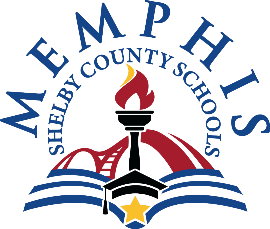 2024 MSCS RETIREMENT MEETINGSMSCS Benefits will host the next retirement meetings at the MSCS New Teacher Academy:Thursday, February 22, 2024	4:30 p.m.- 5:30 p.m.Thursday, April 18, 2024	4:30 p.m.- 5:30 p.m.Thursday, May 9, 2024	4:30 p.m.- 5:30 p.m.Thursday, September 19, 2024 	4:30 p.m. - 5:30 p.m. Thursday, October 10, 2024 	4:30 p.m. – 5:30 p.m.New Teacher Academy (NTA) 3022 Jackson AvenueMemphis, TN 38112To help prepare you in making a decision to retire, we will discuss the following topics:Types of retirement through Tennessee Consolidated Retirement System (TCRS)Eligibility Requirements for retirement and health insuranceThe entire retirement process.Please note that you must register with your MSCS email address at MSCS Retirement Session Signup to attend these sessions. The presentation will begin promptly at 4:30 p.m. Following the presentation will be a brief question and answer period. When you arrive at the NTA, enter the gate at Jackson and Pope (Building on the left).You can also visit the Benefits website for detailed instructions on how to begin the retirement process here (go to the Benefits tab). You are not required to attend a session to start the retirement process or submit retirement information.MSCS Benefits 8:00 a.m.-5:00 p.m.160 S. Hollywood Street, Barnes - Room 108 Memphis, TN 38112Phone: 901-416-5344Email: benefits@scsk12.org